23 ФЕВРАЛЯ В КУРАЛОВСКОМ СДК ПРОШЁЛ КОНЦЕРТ ПОСВЯЩЁННЫЙ ДНЮ ЗАЩИТНИКА ОТЕЧЕСТВА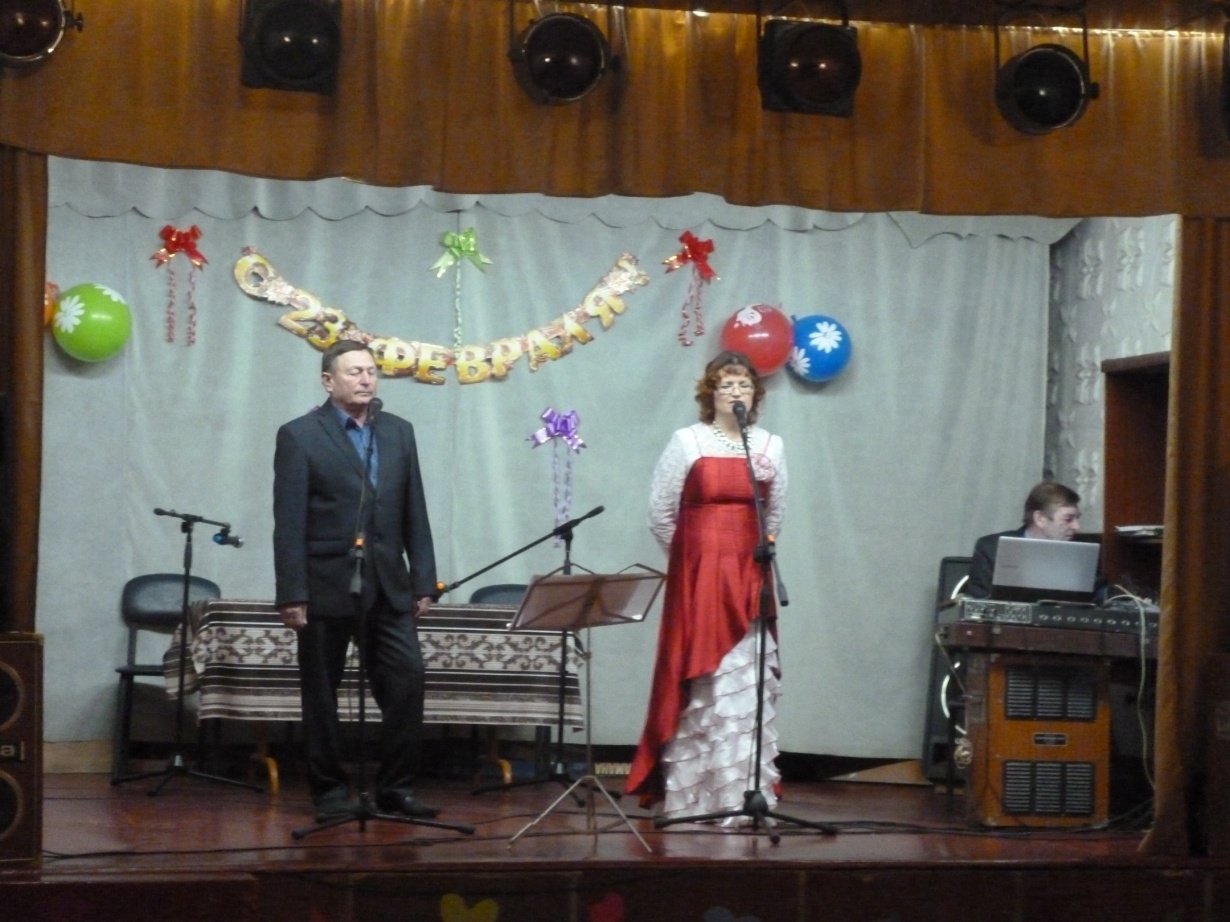 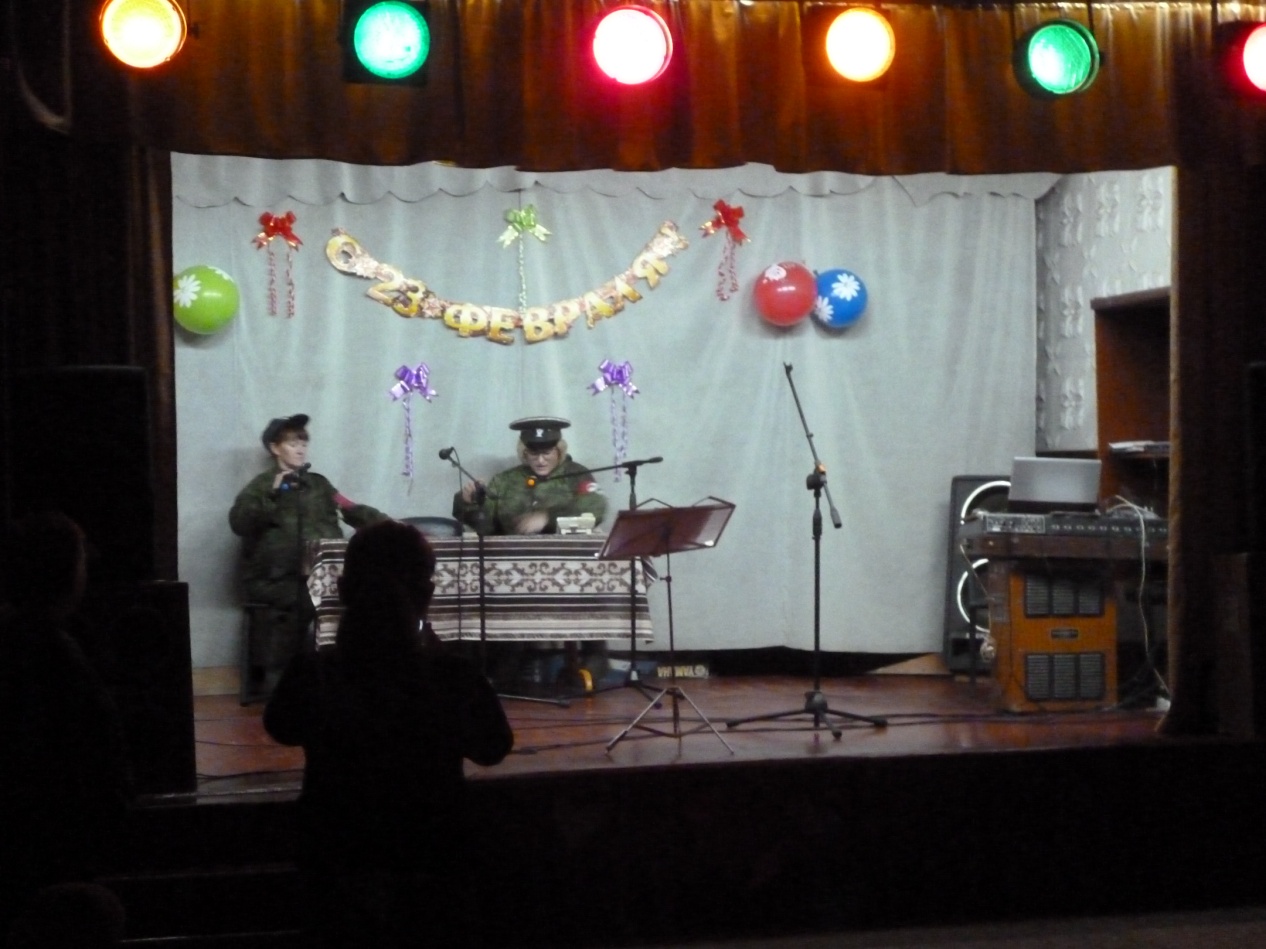 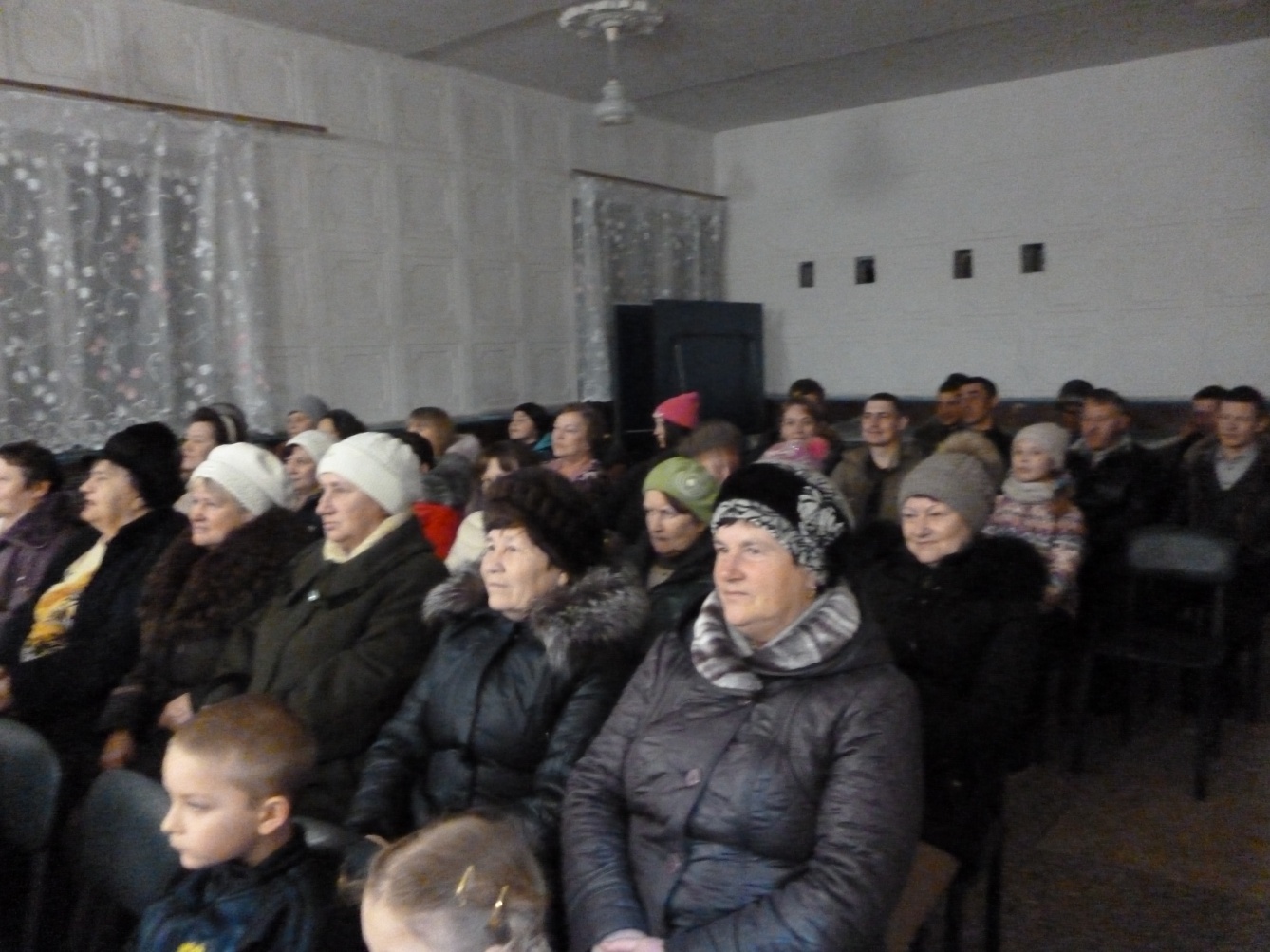 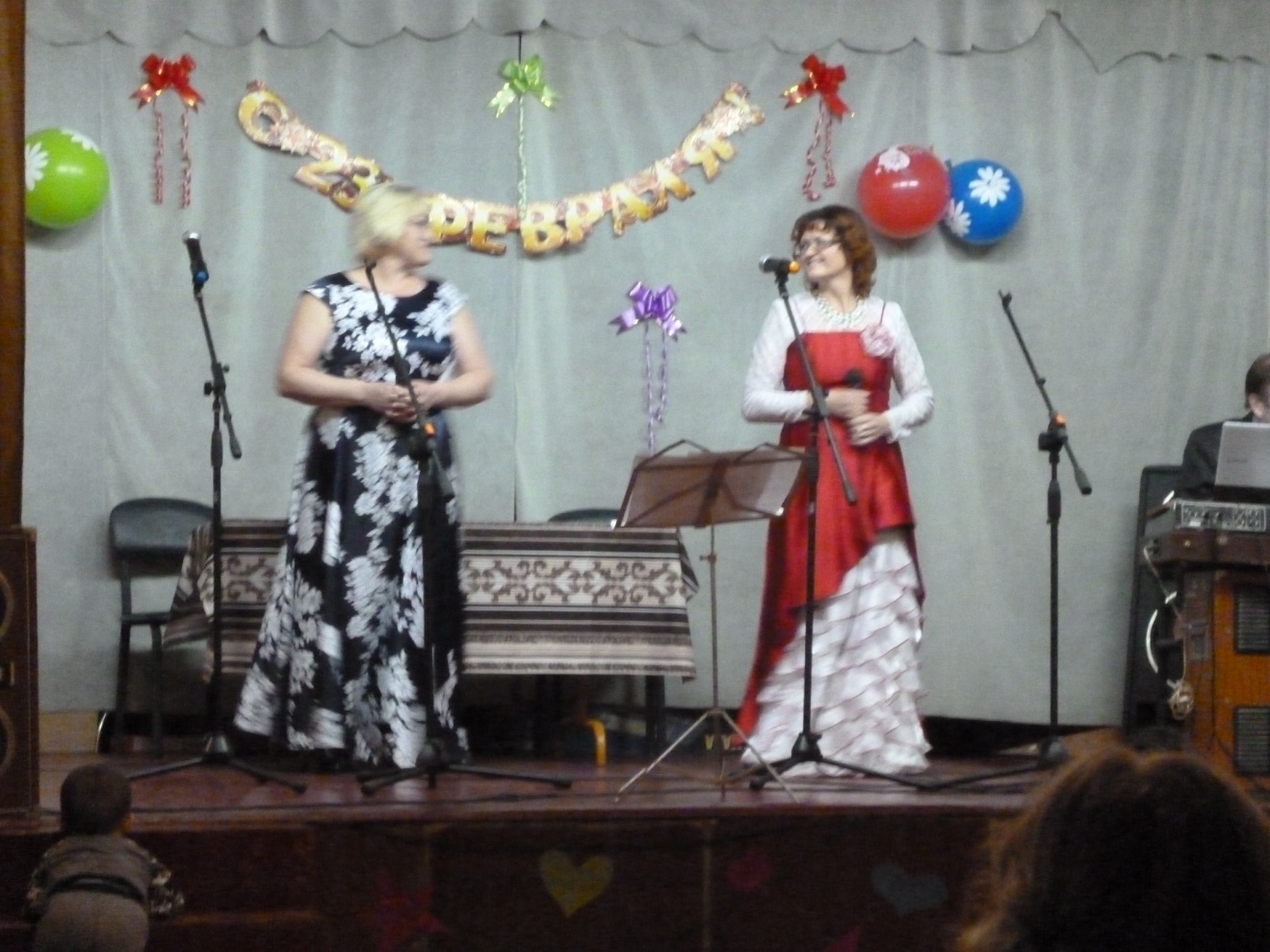 